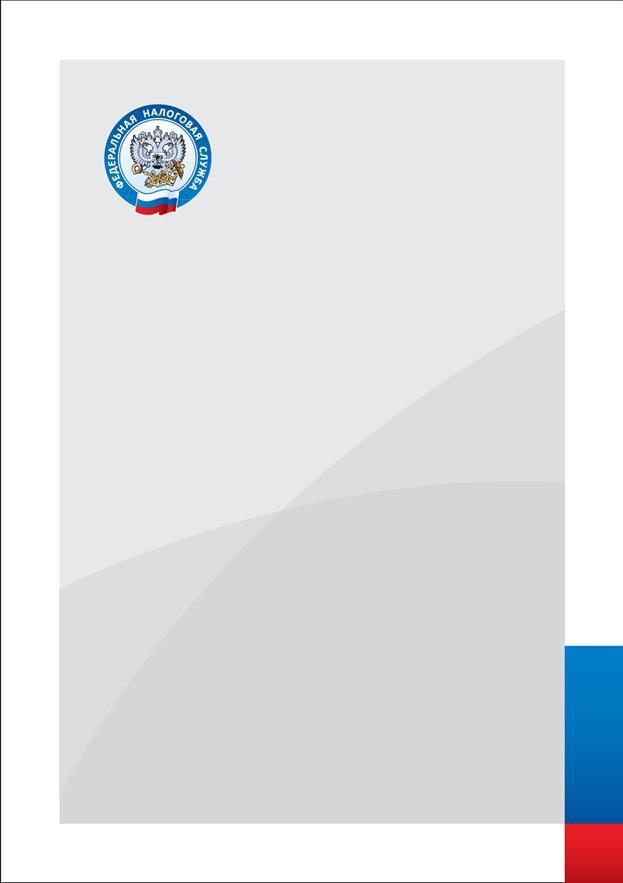 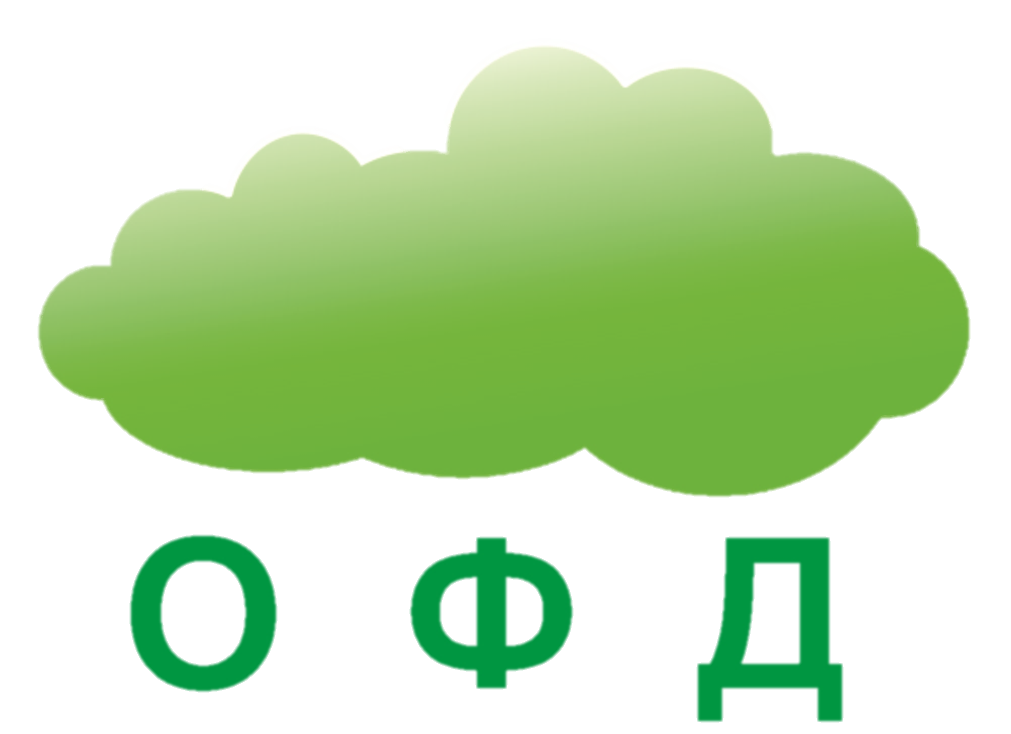 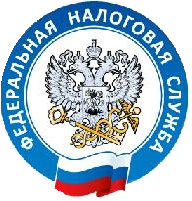 СПИСОК ОПЕРАТОРОВ ФИСКАЛЬНЫХ ДАННЫХ При применении онлайн-касс информация о расчетах с бюджетом передается в ФНС России через оператора фискальных данных, с которым организации и индивидуальные предприниматели обязаны заключить договор.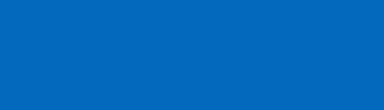 Телефон 8 (800) 222-22-22   www.nalog.ru/rn№ п/пПолное наименование оператора фискальных данныхИдентификационный номер налогоплательщикаАдрес сайта в сети «Интернет» оператора фискальных данных, которому выдано такое разрешениеДата выдачи разрешения на обработку фискальных данных1Акционерное общество «Энергетические системы и коммуникации»7709364346www.1-ofd.ruПриказ ФНС России от 31.08.2016 № ЕД-7-20/468@2Общество с ограниченной ответственностью «Такском»7704211201www.taxcom.ruПриказ ФНС России от 31.08.2016 № ЕД-7-20/468@3Общество с ограниченной ответственностью «Эвотор ОФД»9715260691www.platformaofd.ruПриказ ФНС России от 31.08.2016 № ЕД-7-20/468@4Общество с ограниченной ответственностью «Ярус»7728699517www.ofd-ya.ruПриказ ФНС России от 31.08.2016 № ЕД-7-20/468@5Общество с ограниченной ответственностью «ПЕТЕР-СЕРВИС Спецтехнологии»7841465198www.peterofd.ruПриказ ФНС России от 18.10.2016 № ЕД-7-20/565@6Общество с ограниченной ответственностью «Яндекс.ОФД»7704358518ofd.yandex.ruПриказ ФНС России от 10.04.2017 № ЕД-6-20/20@7Общество с ограниченной ответственностью «Электронный экспресс»7729633131garantexpress.ruПриказ ФНС России от 14.04.2017 № ЕД-7-20/312@8Закрытое акционерное общество «КАЛУГА АСТРАЛ»4029017981ofd.astralnalog.ruПриказ ФНС России от 14.04.2017 № ЕД-7-20/313@9Общества с ограниченной ответственностью «Компания «Тензор»7605016030sbis.ruПриказ ФНС России от 14.04.2017 № ЕД-7-20/314@10Общество с ограниченной ответственностью «КОРУС Консалтинг СНГ»7801392271esphere.ruПриказ ФНС России от 12.05.2017 № АС-7-20/441@11Закрытое акционерное общество «Производственная фирма «СКБ Контур»6663003127https://kontur.ruПриказ ФНС России от 29.06.2017 № ЕД-7-20/252@ 12 Акционерное общество «Тандер»2310031475magnit.ruПриказ ФНС России от 11.07.2017 № ЕД-7-20/543@